			                    POZVÁNKA Starostka obce Mgr. Marta Petrilová a poslanci obecného zastupiteľstva v Košickej Polianke  Vás srdečne pozývajú  na FAŠIANGOVÚ OBECNÚ ZABÍJAČKU dňa 25.02.2017 v areáli Základnej školy Košická Polianka o 8.00 hod.. Zabíjačkové špeciality a dobroty budete môcť vychutnávať od 12.00. hod. Čaká Vás deň plný vôní, chutí a dobrej zábavy, tombola a vystúpenie speváckej folklórnej skupiny POĽANČANKA Príďte domáci aj hostia, z blízka i ďaleka ochutnať mnoho zabíjačkových špecialít i čo to na zahriatie.Tešíme sa na stretnutie s Vami!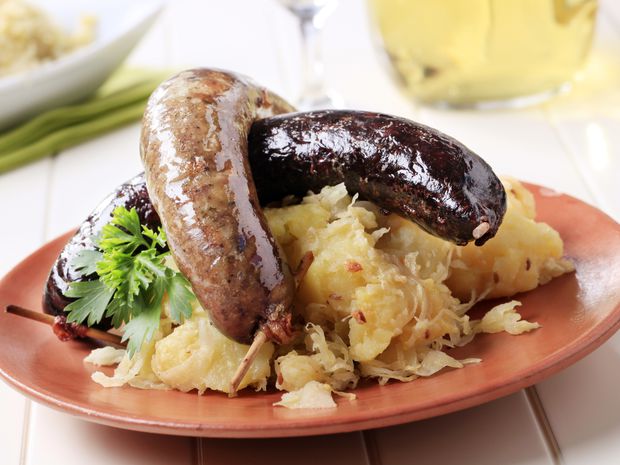 